（別添２）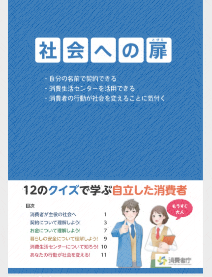 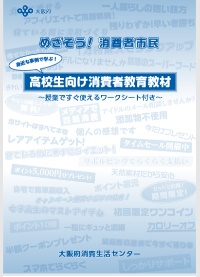 消費者教育教材を使った講師派遣事業　＜講座内容の例＞　※ 　　　は教材の種別（め：『めざそう！消費者市民』、扉：『社会への扉』）とページです。　　　『めざそう！消費者市民』：http://www.pref.osaka.lg.jp/shouhi/keihatsu/kyouzai28.html　　　『社会への扉』：https://www.caa.go.jp/policies/policy/consumer_education/public_awareness/teaching_material/material_010/  ※ 下記は一例です。『めざそう！消費者市民』を使用した授業、『めざそう！消費者市民』と『社会への扉』を併用した授業など各校のご要望に応じます。テーマ設定やワークショップの活用などについても相談に応じます。テーマ１．若者によくある消費者被害２．キャッシュレス決済３．商品安全※テーマ１．２．は　 分を想定。テーマ３は　 分を想定〇契約クイズ   め P10 ・契約とは・契約の成立〇成年年齢引下げ・未成年者取消権・成年になるとできること〇クイズ  扉 P1～2 ・契約の成立・身近な消費生活におけるルールやポイント・キャッシュレス決済〇クイズ  扉 P1～2、9 ・契約の成立・身近な消費生活におけるルールやポイント・若者に多い消費者トラブルと対処法・製品事故※テーマ１．２．は　 分を想定。テーマ３は　 分を想定〇若者によくある消費者被害  め P12 ・被害事例の勧誘方法の特徴や問題点（ワークシー）・トラブルにあわないためのポイント（ワークシート）〇クレジットカードとキャッシュレス決済  め P17 ・キャッシュレス決済の特徴・メリット、デメリット・トラブルにあわないためのポイント（ワークシート）〇商品安全  め P4～7 ・表示・広告における問題点・表示・広告に関する法律・規制・情報リテラシー※テーマ１．２．は　 分を想定。テーマ３は　 分を想定〇若者によくある消費者被害  め P12 ・消費生活相談窓口・消費者市民社会〇消費生活センタ―について知ろう！   扉 P10 ・消費生活相談窓口・消費者市民社会〇消費生活センタ―について知ろう！   扉 P10 ・消費生活相談窓口・消費者市民社会